  March 29, 2015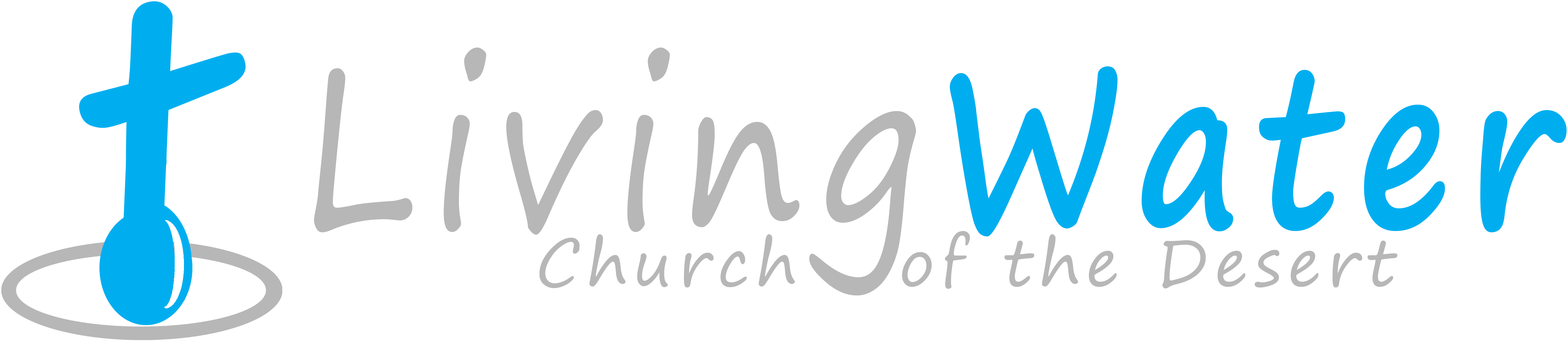 p r a y . e v a n g e l i z e . d i s c i p l e.The King in JerusalemLuke 19:28-44            1. The Lamb of God is on  schedule.               2. The King Eternal  is on a donkey.               3. The Lamb of God is under attack2        Come and Worship with us on WednesdayOn April 1st, 2015Prayer at 6pm, Worship/Bible study & Youth Group at 7pmWe'll continue to study the Book of 1 Peter chapter 5                               GOOD FRIDAY SERVICE                      On Friday, April 3, 2015, noon    Celebrate the Suffering and Death of our Lord Jesus Christ.                               This WEEK Schedule: Wednesday-Worship Service at 7 PM, prayer at 6PM. Thursday-   Join us for Downtown Evangelism at 7pm                    at the Sonny Bono Statue.Friday -       Good Friday Service.  Saturday -   Prayer meeting at 11am, 12 pm church cleaningSunday -     Prayer at 9am.  Service at 10am.The Persecuted Church-Pray daily for the persecuted church in Iran, Iraq, China. Vietnam, North Korea, and Pakistan.Hebrews 11/ 28 Therefore, since we are receiving a kingdom which cannot be shaken, let us have grace, by which we may serve God acceptably with reverence and godly fear. 29 For our God is a consuming fire. Let brotherly love continue. 2 Do not forget to entertain strangers, for by so doing some have unwittingly entertained angels. 3 Remember the prisoners as if chained with them-those who are mistreated-since you yourselves are in the body also.Promises to Pray: Psalms 143:8-11   8 Cause me to hear Your loving kindness in the morning, For in You do I trust; Cause me to know the way in which I should walk, For I lift up my soul to You. 9 Deliver me, O Lord, from my enemies; In You I take shelter. 10 Teach me to do Your will, For You are my God; Your Spirit is good. Lead me in the land of uprightness. 11 Revive me, O Lord, for Your name's sake! Missions:  Hudson TaylorHudson Taylor was born May 21, 1832 in England in a Methodist family and became one of the greatest missionaries of all times. The secret of Hudson Taylor's life can be summed up a three phrases:1) There is a Living God 2) God has spoken in the Bible 3) He means what He says and He will do what He has promised." His life was in danger all the time.Helping the Poor:  James 2:15- If a brother or sister be naked, and destitute of daily food.  And one of you say unto them, Depart in peace, be ye warmed and filled; notwithstanding ye give them not those things which are needful to the body; what doth it profit?"Ministry: Church Cleaning is taking place every Saturday at 12 PM. If you would like to help, please fill out the connecting card.If you have any questions feel free to contact Pastor George or Lucia.5000 Calle San Raphael #c5Palm Springs, CA 92264(760) 898-5848Find us on Facebook     